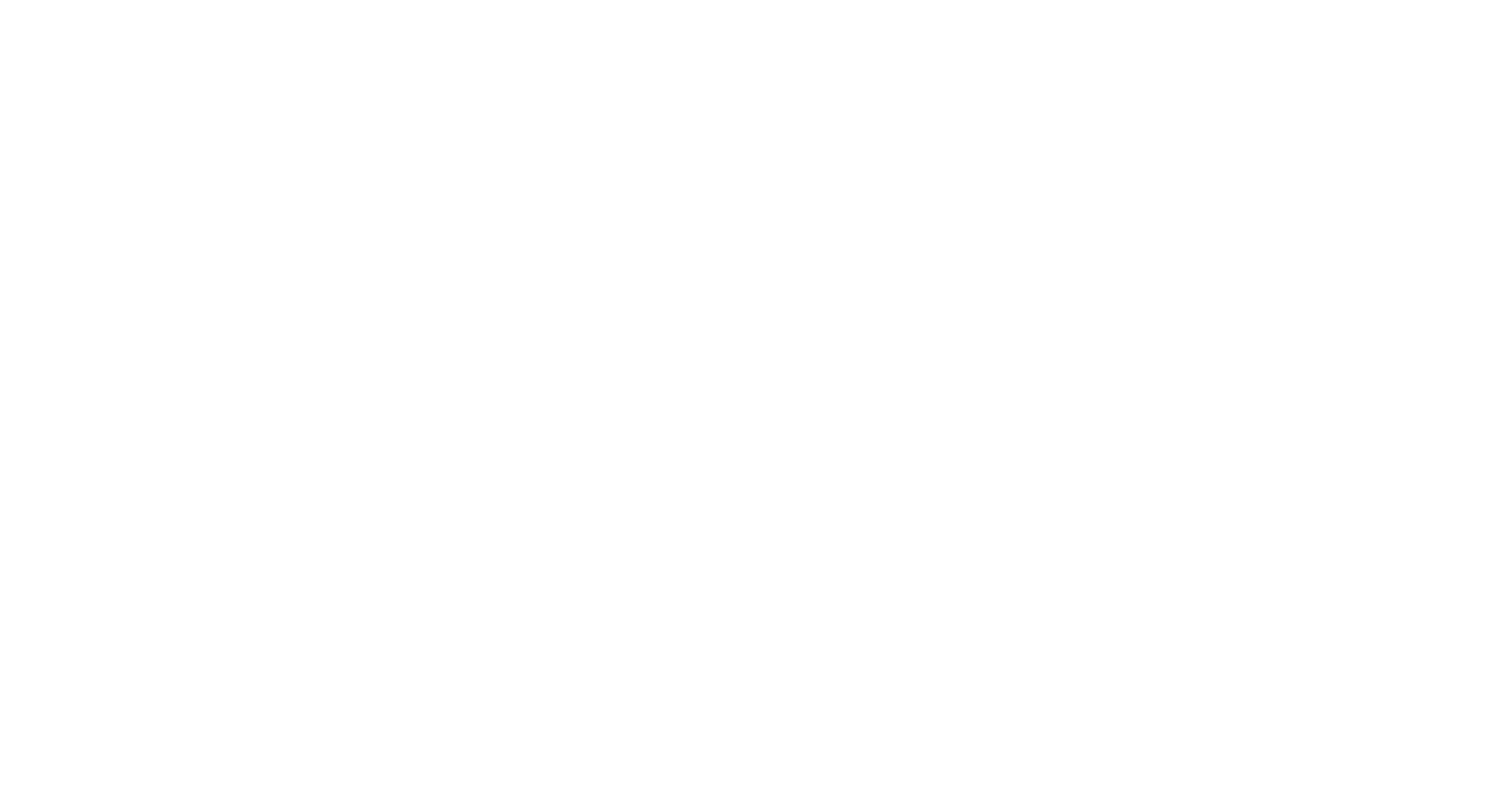 ReceiptReceiptATTN:John SmithFrom:Amelia PondReceipt detailsReceipt detailsBusiness:The Mended DrumYour business nameYour business nameReceipt #:R2021-021ID:XXX-XXX-XXXID:XXX-XXX-XXXInvoice #:2021-021Phone:202-555-0132Phone:202-555-0132Service date:10/10/2021Email:Email:Amount paid:$0.00john.smith@mendeddrum.comjohn.smith@mendeddrum.comenquiries@yourbusiness.comenquiries@yourbusiness.comAmount DueAmount DueAddress:12 Ankh stAnkhAnkh-Morepork 12345Address:12 Alchemist’s stMoreporkAnkh-Morepork 12345$0.00$0.0012 Ankh stAnkhAnkh-Morepork 1234512 Alchemist’s stMoreporkAnkh-Morepork 1234512 Ankh stAnkhAnkh-Morepork 1234512 Alchemist’s stMoreporkAnkh-Morepork 12345DescriptionUnit priceQuantityTotal$$0.00$$0.00$$0.00$$0.00$$0.00$$0.00$$0.00$$0.00Warranty information.SubtotalSubtotal$0.00Warranty information.DiscountDiscount%Warranty information.Call-out feeCall-out fee$Warranty information.TaxTax$Warranty information.TotalTotal$